 			An Roinn  Comhshaoil agus Iompair,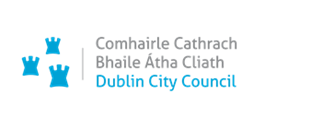 Bloc 2, Urlár 6, Oifigí na Cathrach,An Ché Adhmaid, Baile Átha Cliath 8Environment and Transportation Department,Block 2, Floor 6, Civic Offices Wood Quay Dublin 81st April 2022				Barrow Street		Application for Part 8 Planning Permission.SCHEDULE OF CONTENTThe following is the schedule of content of documentation which is to be submitted in support of the Part 8 Planning Application for Barrow Street.-Cover Letter.-Newspaper Notice (Published in Irish Independent 01/04//2022).-Site Notice.-Schedule of Content.-Planning Report.-Schedule of Content for Drawings.-Relevant Plans/Drawings as follows.BAR-GPB-ZZ-ZZ-DR-L-0011-P	Site location Map	   	BAR-GPB-ZZ-ZZ-DR-L-0012-P	Site Layout Plan-Sheet 1		   	BAR-GPB-ZZ-ZZ-DR-L-0013-P	Site Layout Plan-Sheet 2		   	BAR-GPB-ZZ-00-DR-L-1101-P	Hardscape Plan-Sheet 1		   	BAR-GPB-ZZ-00-DR-L-1102-P	Hardscape Plan-Sheet 2		  	BAR-GPB-ZZ-00-DR-L-1103-P 	Hardscape Plan-Sheet 3		BAR-GPB-ZZ-00-DR-L-1104-P 	Hardscape Plan-Sheet 4		BAR-GPB-ZZ-00-DR-L-1105-P 	Hardscape Plan-Sheet 5		BAR-GPB-ZZ-00-DR-L-1106-P 	Hardscape Plan-Sheet 6		BAR-GPB-ZZ-00-DR-L-1107-P 	Hardscape Plan-Sheet 7	